Муниципальное казенное общеобразовательное учреждениеДружбинская средняя общеобразовательная школаКаякентского района республики ДагестанПО ГЕОМЕТРИИ ДЛЯ 8 КЛ.на 2018-2019 учебный годУчитель:    Рамазанов Рамазан МагомедкеримоПояснительная запискаРабочая программа составлена и адаптирована на основании образовательной программы школы, авторской программ по УМК А. В. Погорелова для 8 класса общеобразовательной школы – М., «Просвещение» 2014 г. и с учетом годового календарного учебного графика на 2016-2017 учебный год.Цели  и задачи изучения предмета.Цели: - овладение системой математических знаний и умений, необходимых в практической деятельности, продолжения образования; -приобретение опыта планирования и осуществления алгоритмической деятельности; -приобретение умений ясного и точного изложения мыслей; -научить пользоваться геометрическим языком для описания предметов. -развивать пространственное мышление и математическую культуру; -учить ясно и точно излагать свои мысли; -формировать качества личности необходимые человеку в повседневной жизни. Задачи: -научить пользоваться геометрическим языком для описания предметов; -начать изучение четырехугольников и их свойств; -ввести теорему Пифагора и научить применять её при решении прямоугольных треугольников; -ввести тригонометрические понятия синус, косинус и тангенс угла в прямоугольном треугольнике научить применять эти понятия при решении прямоугольных треугольников; -обобщить и систематизировать представления учащихся о декартовых координатах; -научить находить координаты середины отрезка, расстояние между двумя точками; -научить писать уравнения окружности и прямой в общем виде; -ввести понятие вектора, суммы векторов, разности и произведения вектора на число; - познакомить учащихся с понятиями: движения и симметрии. Общая характеристика учебного предмета.Геометрия — один из важнейших компонентов математического образования, необходимый для приобретения конкретных знаний о пространстве и практически значимых умений, формирования языка описания объектов окружающего мира, для развития пространственного воображения и интуиции, математической культуры, для эстетического воспитания обучающихся. Изучение геометрии вносит вклад в развитие логического мышления, в формирование понятия доказательства.Место предмета в учебном плане.  	На изучение предмета в учебном плане школы отводится  2 часа в неделю, учебных недель в году 35 недель, поэтому рабочая программа рассчитана на 70 часов в год.Предусмотрено 6 контрольных работ: 6 тематических контрольных работ.Помимо контрольных работ система оценивания включает следующие виды контроля:• фронтальный опрос;• индивидуальная работа по карточкам;• проверка домашней работы;• самостоятельная работа;• тестовая работа;• математический диктант;• практическая работа. Планируемые результаты освоения предмета.Формирование универсальных учебных действий (УУД).Программа обеспечивает достижения следующих результатов освоения образовательной программы основного общего образования:предметные:•  пользоваться геометрическим языком для описания предметов окружающего мира;•  распознавать геометрические фигуры, различать их взаимное расположение;•  изображать геометрические фигуры; выполнять чертежи по условию задачи; осуществлять преобразования фигур;•  распознавать на чертежах, моделях и в окружающей обстановке основные пространственные тела, изображать их;•  в простейших случаях строить сечения и развертки пространственных тел;•  проводить операции над векторами, вычислять длину и координаты вектора, угол между векторами;•  вычислять значения геометрических величин(длин, углов, площадей, объемов); в том числе: для углов от 0 до 180° определять значения тригонометрических функций по заданным значениям углов; находить значения тригонометрических функций по значению одной из них, находить стороны, углы и вычислять площади треугольников, длины ломаных, дуг окружности, площадей основных геометрических фигур и фигур, составленных из них;•  решать геометрические задачи, опираясь на изученные свойства фигур и отношений   между ними, применяя дополнительные построения, алгебраический и тригонометрический аппарат, правила симметрии;•  проводить доказательные рассуждения при решении задач, используя известные теоремы, обнаруживая возможности для их использования;•   решать простейшие планиметрические задачи в пространстве.метапредметные:регулятивные универсальные учебные действия:•	умение самостоятельно планировать альтернативные пути достижения целей, осознанно выбирать наиболее эффективные способы решения учебных и познавательных задач;•	умение осуществлять контроль по результату и способу действия на уровне произвольного внимания и вносить необходимые коррективы;•	умение адекватно оценивать правильность или ошибочность выполнения учебной задачи, ее объективную трудность и собственные возможности ее решения;•	понимание сущности алгоритмических предписаний и умение действовать в соответствии с предложенным алгоритмом;•	умение самостоятельно ставить цели, выбирать и создавать алгоритмы для решения учебных математических проблем;•	умение планировать и осуществлять деятельность, направленную на решение задач исследовательского характера;познавательные универсальные учебные действия:•	осознанное владение логическими действиями определения понятий, обобщения, установления аналогий, классификации на основе самостоятельного выбора оснований и критериев, установления родовидовых связей;•	умение устанавливать причинно-следственные связи, строить логическое рассуждение, умозаключение (индуктивное, дедуктивное и по аналогии) и выводы;•	умение создавать, применять и преобразовывать знаково-символические средства, модели и схемы для решения учебных и познавательных задач;•	формирование и развитие учебной и общепользовательской компетентности в области использования информационно-коммуникационных технологий (ИКТ-компетентности);•	формирование первоначальных представлений об идеях и о методах математики как универсальном языке науки и техники, средстве моделирования явлений и процессов;•	умение видеть математическую задачу в контексте проблемной ситуации в других дисциплинах, в окружающей жизни;•	умение находить в различных источниках информацию, необходимую для решения математических проблем, и представлять ее в понятной форме; принимать решение в условиях неполной и избыточной, точной и вероятностной информации;•	умение понимать и использовать математические средства наглядности (рисунки, чертежи, схемы и др.) для иллюстрации, интерпретации, аргументации;•	умение выдвигать гипотезы при решении учебных задач и понимать необходимость их проверки;•	умение применять индуктивные и дедуктивные способы рассуждений, видеть различные стратегии решения задач;коммуникативные универсальные учебные действия:•	умение организовывать учебное сотрудничество и совместную деятельность с учителем и сверстниками: определять цели, распределять функции и роли участников, общие способы работы;•	умение работать в группе: находить общее решение и разрешать конфликты на основе согласования позиций и учета интересов;•	слушать партнера;•	формулировать, аргументировать и отстаивать свое мнение;личностные:•	формирование ответственного отношения к учению, готовности и способности обучающихся к саморазвитию и самообразованию на основе мотивации к обучению и познанию, выбору дальнейшего образования на базе ориентировки в мире профессий и профессиональных предпочтений, осознанному построению индивидуальной образовательной траектории с учетом устойчивых познавательных интересов;•	формирование целостного мировоззрения, соответствующего современному уровню развития науки и общественной практики;•	формирование коммуникативной компетентности и общении и сотрудничестве со сверстниками, старшими и младшими в образовательной, общественно полезной, учебно-исследовательской, творческой и других видах деятельности;•	умение ясно, точно, грамотно излагать свои мысли в устной и письменной речи, понимать смысл поставленной задачи, выстраивать аргументацию, приводить примеры и контрпримеры;•	критичность мышления, умение распознавать логически некорректные высказывания, отличать гипотезу от факта;•	креативность мышления, инициативу, находчивость, активность при решении геометрических задач;•	умение контролировать процесс и результат учебной математической деятельности;•	способность к эмоциональному восприятию математических объектов, задач, решений, рассуждений.В результате изучения геометрии учащиеся 8 класса должны:Знать и понимать существо понятия математического доказательства; примеры доказательств; существо понятия алгоритма; примеры алгоритмов; примеры геометрических объектов и утверждений о них, важных для практики; смысл идеализации, позволяющей решать задачи реальной действительности математическими методами; примеры ошибок, возникающих при идеализации. уметь: пользоваться языком геометрии для описания предметов окружающего мира; распознавать геометрические фигуры, различать их взаимное расположение; изображать изучаемые геометрические фигуры, выполнять чертежи по условию задачи, находить свойства фигур по готовым чертежам; распознавать на чертежах, моделях и в окружающей обстановке основные геометрические фигуры; проводить операции над векторами, вычислять их длину и координаты вектора; вычислять значения геометрических величин(длин, углов); определять значения тригонометрических функций по заданным значениям углов; находить значения тригонометрических функций по значению одной из них, находить стороны и углы треугольников; решать геометрические задачи, опираясь на изученные свойства фигур и соотношений между ними, применяя дополнительные построения, алгебраический аппарат, соображения симметрии; проводить доказательные рассуждения при решении задач, используя известные теоремы, обнаруживая возможности их использования. Использовать приобретенные знания и умения в практической деятельности и повседневной жизни для: описания реальных ситуаций на языке геометрии; расчетов, включающих простейшие тригонометрические формулы; решения практических задач с использованием тригонометрии; решения практических задач, связанных с нахождением геометрических величин (используя справочные и технические средства). Содержание учебного предмета.Четырехугольники (19 часов).Определение четырехугольника. Параллелограмм и его свойства. Признаки параллелограмма. Прямоугольник, ромб, квадрат и их свойства. Теорема Фалеса. Средняя линия треугольника. Трапеция. Средняя линия трапеции. Пропорциональные отрезки. Теорема Пифагора (16 часов).Синус, косинус, тангенс острого угла прямоугольного треугольника. Теорема Пифагора. Неравенство треугольника. Перпендикуляр и наклонная. Соотношение между сторонами и углами в прямоугольном треугольнике. Значения синуса, косинуса и тангенса некоторых углов. Декартовы координаты на плоскости (14 часов).Прямоугольная система координат на плоскости. Координаты середины отрезка. Расстояние между точками. Уравнения прямой и окружности. Координаты точки пересечения прямых. График линейной функции. Пересечение прямой с окружностью. Синус, косинус и тангенс углов от 0° до 180°. Движение (9 часов).Движение и его свойства. Симметрия относительно точки и прямой. Поворот. Параллельный перенос и его свойства. Понятие о равенстве фигур. Векторы (7 часов).Вектор. Абсолютная величина и направление вектора. Равенство векторов. Координаты вектора. Сложение векторов и его свойства. Умножение вектора на число. Коллинеарные векторы. Скалярное произведение векторов. Угол между векторами. Проекция на ось. Разложение вектора по координатным осям.Повторение (4 +1 часа). Контроль знаний. Календарно-тематическое планирование 8 «Б» классУчебно-методическое обеспечение.Погорелов А.В. Геометрия. Учебник для 7-9 кл. общеобразовательных учреждений. – М.: Просвещение, 2014. Гусев В.А., Медяник А.И. Дидактические материалы по геометрии для 8 класса общеобразовательных учреждений. – 5-е изд. –М.: Просвещение, 2002. – 80сю: ил. – ISBN 5-09-011223-1 Н.Б.Мельникова. Поурочное планирование по геометрии в 8 классе. Издательство «Экзамен», Москва, 2009. Л.Ю.Березина, Н.Б.Мельникова и др. Геометрия в 7-9 классах (Методические рекомендации к преподаванию курса геометрии по уч. пособию А.В.Погорелова. - М.Просвещение, 1990 «Согласовано»Заместитель директора  МКОУ «Дружбинская СОШ» по УВР________________Ибрагимов Р.Г.«________  »_______ 2018г.                                            «Утверждаю»               Директор МКОУ «Дружбинская СОШ» _______________Гасаналиев И.Г.           «______  »__________ 2018г.Формы контроля1 четверть2 четверть3 четверть4 четверть ГодКонтрольные работы21216№ урокаТема урокаКоличество часовПланируемые сроки проведенияКорректировка1Повторение материала 7 класса.1Четырехугольники (19 часов).2Определение четырехугольника.13Параллелограмм.14Свойство диагоналей параллелограмма.15Свойство противолежащих сторон и углов параллелограмма.16Прямоугольник.17Ромб.18Квадрат.19Решение задач по теме: «Параллелограмм и его частные виды ».110Решение задач по теме: «Параллелограмм и его частные виды ».    111Контрольная работа№1. «Параллелограмм и его частные виды ».112Теорема Фалеса.113Средняя линия треугольника.114Средняя линия треугольника.115Трапеция.116Трапеция.117 Пропорциональные отрезки.118Построение четвертого пропорционального отрезка. Замечательные точки  в треугольнике.119Решение задач по теме:  «Четырехугольники».120Контрольная работа№2.  «Четырехугольники».1Теорема Пифагора (16 часов).21Косинус угла.122Теорема Пифагора.123Теорема Пифагора.124Египетский треугольник.125Перпендикуляр и наклонная.126Неравенство треугольника.127Решение задач по теме:  «Теорема  Пифагора».128Контрольная работа№3. «Теорема Пифагора».129Соотношения между сторонами и углами в прямоугольном треугольнике.130Соотношения между сторонами и углами в прямоугольном треугольнике.131Основные тригонометрические тождества.132Основные тригонометрические тождества.133Значение синуса, косинуса, тангенса и котангенса некоторых углов.34Значение синуса, косинуса, тангенса и котангенса некоторых углов.135Изменение синуса, косинуса, тангенса и котангенса при возрастании угла.136Контрольная работа№4. «Соотношения между сторонами и углами  в прямоугольном треугольнике».1Декартовы координаты на плоскости (14 часов).37Определение декартовых координат.138Координаты середины отрезка.139Расстояние между точками.140Расстояние между точками.141Уравнение окружности.142Уравнение  прямой.143Уравнение окружности. Уравнение  прямой .144Координаты точки пересечение   прямых.145Расположение прямой относительно системы координат.146Угловой коэффициент в уравнении прямой. График линейной функции.147Пересечение  прямой  с  окружностью.148Контрольная работа№5. «Декартовы координаты на плоскости».149Определение синуса, косинуса, тангенса и котангенса для любого угла от 0 до 180.150Определить синус, косинус, тангенс и котангенс для любого угла от 0° до 180°.1Движение (9 часов).51Преобразование фигур. 152Свойства движения.153Симметрия относительно  точки.154Симметрия относительно прямой .155Поворот.156Параллельный перенос и его свойства.157Существование и единственность параллельного переноса.158Сонаправленность полупрямых.159Геометрические преобразования на практике. Равенство фигур.Векторы (7 часов).60Абсолютная величина и направление вектора. Равенство векторов.161Координаты вектора.162Сложение векторов. Сложение сил.163Умножение вектора на число.164Разложение вектора по двум неколлинеарным векторам. Скалярное произведение векторов.165Разложение вектора по координатным осям.166Контрольная работа№6. «Векторы».1Повторение (2 часа). 67Итоговое повторение курса геометрии 8 класс. Четырехугольники.168Итоговое повторение курса геометрии 8 класс. Теорема Пифагора.1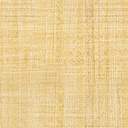 